DB 테이블 조회DBMS 테이블에 저장된 내용을 읽어올 수 있는 커맨드입니다.이름쿼리 커맨드의 이름을 입력합니다.설명쿼리 커맨드의 설명을 입력합니다.JDBC 프로파일데이터베이스 서버에 접속할때 사용할 JDBC 프로파일을 입력합니다.테이블조회할 테이블을 선택합니다.열 선택테이블에서 조회할 열 목록을 선택합니다.SQL 쿼리테이블 이름과 열 목록을 기반으로 생성된 SELECT SQL 쿼리문을 조회할 수 있습니다.조건절추가 조회 조건을 SQL 쿼리문으로 작성합니다.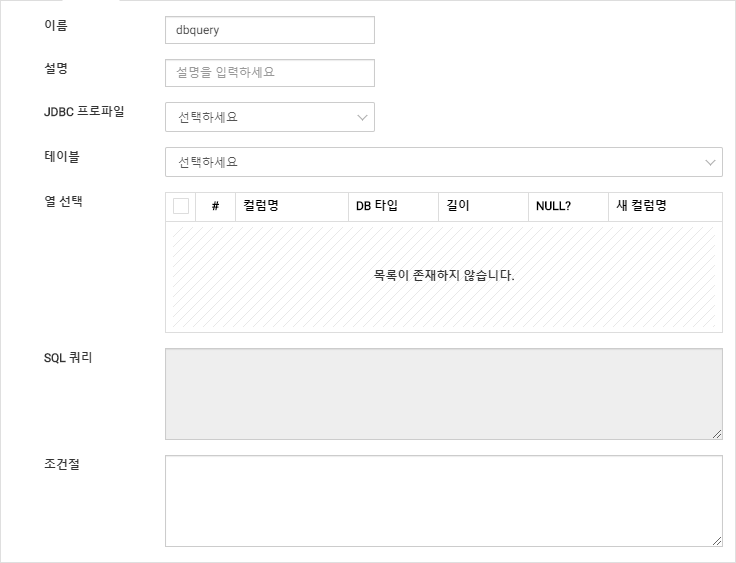 단계 1쿼리 커맨드의 이름과 설명을 입력합니다.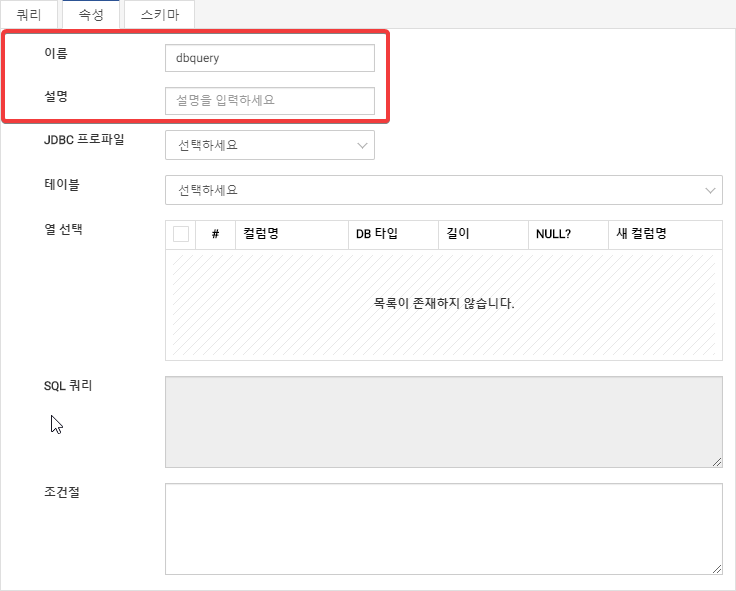 단계 2데이터베이스 서버에 접속하기 위한 JDBC 프로파일을 선택합니다.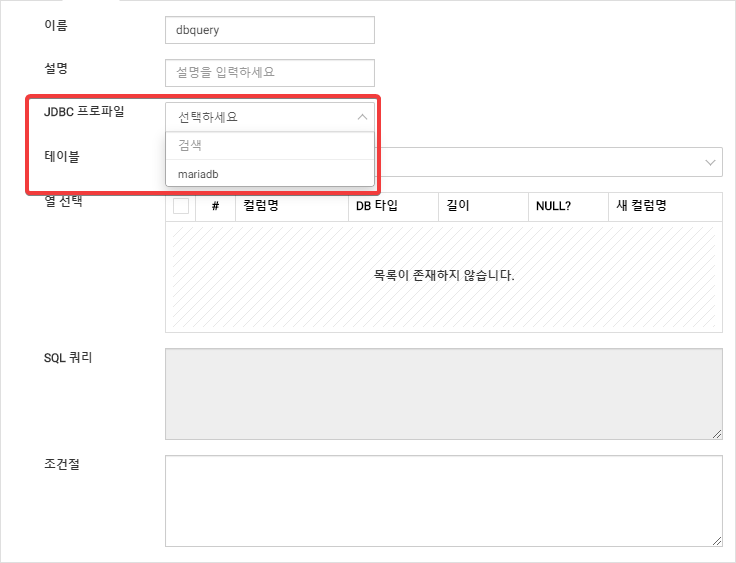 단계 3읽어올 테이블을 선택합니다.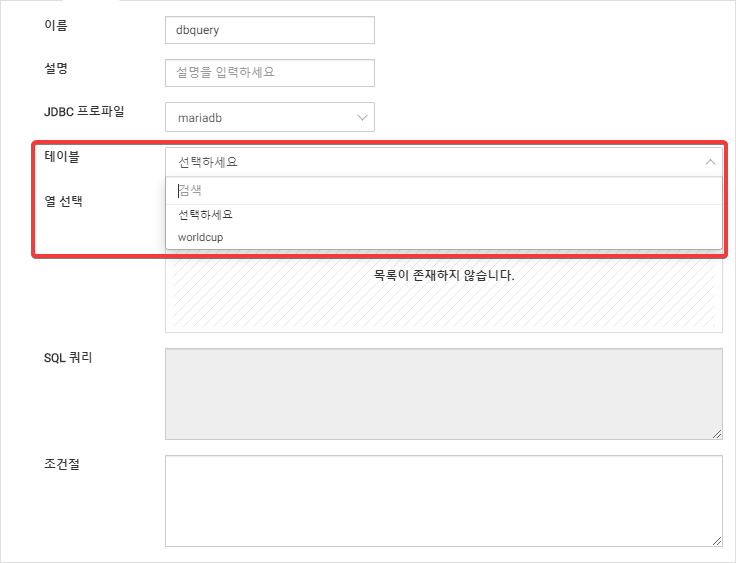 단계 4읽어올 컬럼 목록을 선택합니다.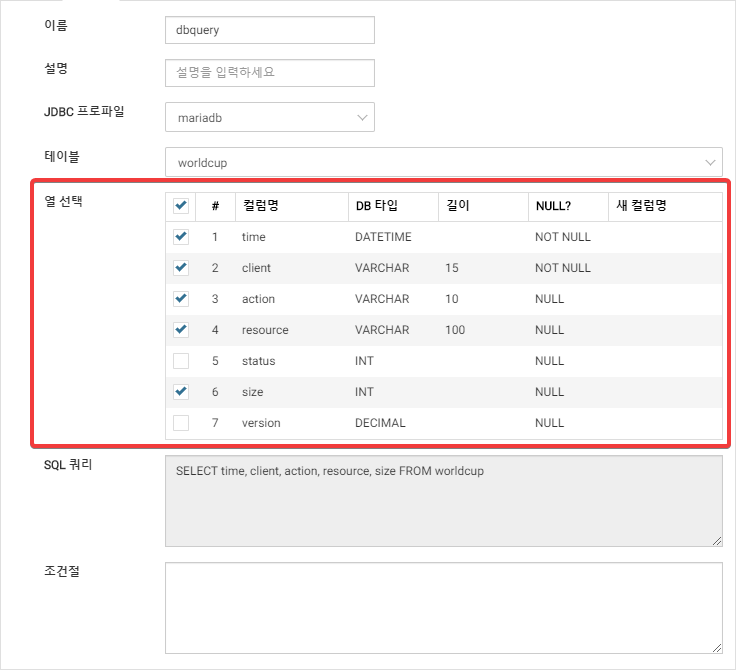 단계 5SQL 쿼리가 원하는대로 생성됐나 확인하고 조건절을 입력합니다.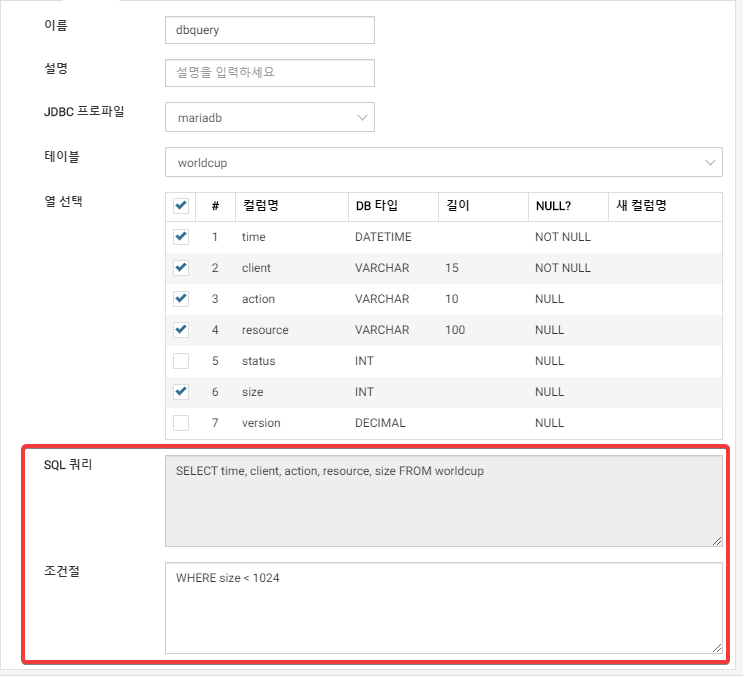 